Benvolguts veïns i benvolgudes veïnes,Ens complau comunicar-vos la relació dels nous cursos 100% subvencionats pel la Generalitat de Catalunya per aquest any, i oferir-vos l’oportunitat de poder participar si són del vostre interès.Aquesta formació que impartirà a inlingua Lleida, s’iniciarà properament i podeu consultar continguts i horaris en els següents enllaços, i fer la preinscripció.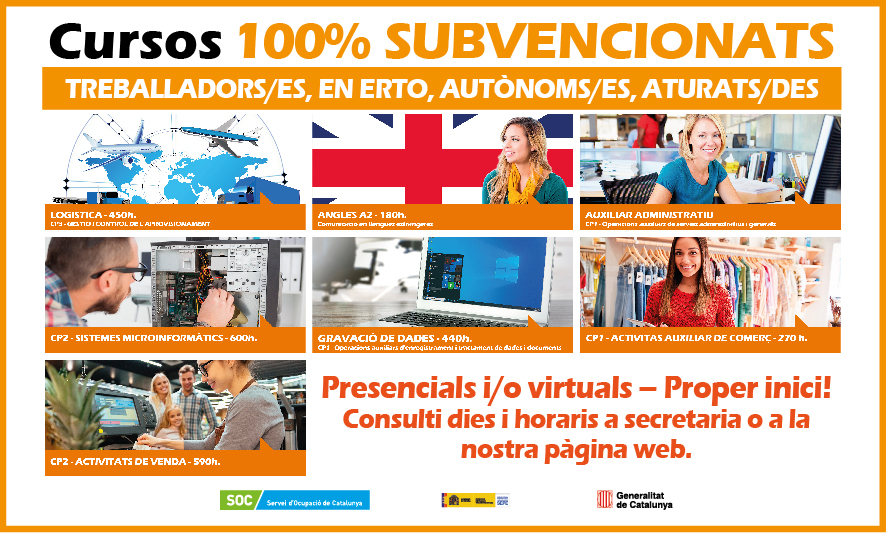 (preferentment per a persones amb situació d’atur o en ERTO)Anglès A2 - Comunicació en llengües estrangeres – 180h.Gestió i control de l'aprovisionament – 450h.Sistemes microinformàtics – 600h.Activitats auxiliars de comerç – 270h.Operacions auxiliars de serveis administratius i generals – 430h.Activitats de venda – 590h.Gravació de dades - Operacions auxiliars d'enregistrament i tractament de dades i documents – 440h.A inlingualleida.es trobareu tota la informació referent a aquests cursos.Si voleu més informació, no dubteu en trucar-nos al 973 24 07 16 o venir a Rovira Roure 9.Rebeu una cordial salutació, Ann-Charlotte Sorensen.Directora.